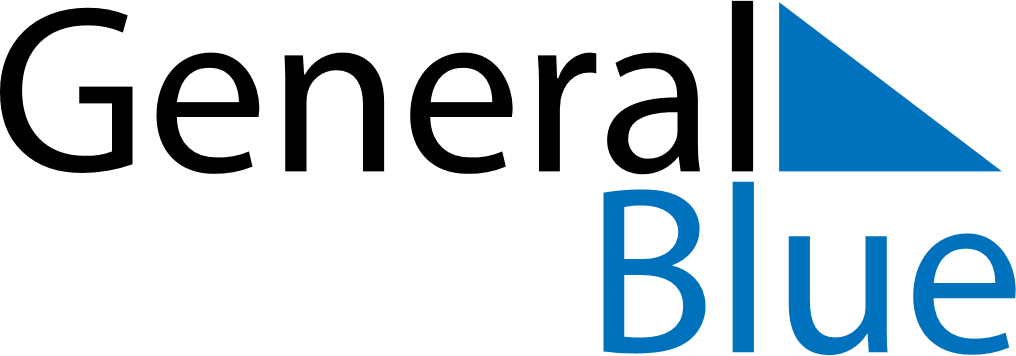 May 2023May 2023May 2023May 2023LuxembourgLuxembourgLuxembourgMondayTuesdayWednesdayThursdayFridaySaturdaySaturdaySunday12345667Labour Day89101112131314Europe Day1516171819202021Ascension Day2223242526272728293031Whit Monday